Рекомендации к выполнению НОД на период 12.05.2020 – 15.05.2020  г. Старшая группа № 6Тема недели: Опыты, эксперименты. Цель: Развитие интереса у детей к игровому экспериментированию, развивающим и познавательным играм.Список используемых источников:Литература:Воронкевич О.А. Добро пожаловать в экологию! Рабочая тетрадь для детей 5-6 лет(старшая группа). Часть 1., Изд.2, испр. и доп. –СПб: ООО Издательство «ДЕТСТВО_ПРЕСС», 2019. – 40 с.Колесникова Е.В. Я считаю до десяти. Математика для детей 5-6 лет. – 3-е изд., перераб. И дополн. – М.:ТЦ Сфера, 2019. – 64 с.Интернет – ресурсы:https://cdo-rodnik.edu.yar.ru/distantsionnoe_obuchenie/zanimatika/zanimatika_gr_1_i_2_0003__6_.pdfhttps://nsportal.ru/detskiy-sad/raznoe/2018/05/02/kartoteka-fizminutok-dlya-detey-5-6-let-v-detskom-saduhttps://www.youtube.com/watch?v=n1v4hWMKOB0https://www.youtube.com/watch?v=8M5z7SfrNgchttps://infourok.ru/fizminutki-dlya-starshey-gruppi-1138606.htmlhttps://www.youtube.com/watch?v=I8sVK5RLDSAhttps://multiurok.ru/files/kartoteka-gimnastiki-dlia-glaz-starshaia-gruppa.htmlhttps://nsportal.ru/detskiy-sad/raznoe/2015/01/27/kartoteka-opytov-i-eksperimentov-v-starshey-gruppehttp://handportal.ru/obryvnaja-applikacija-iz-bumagi.htmlhttps://www.youtube.com/watch?v=FMIoP_vMLG8Сайты педагогов:Сайт психолога Белецкой Н.Н. - https://vk.com/club193773865Размещение занятий от музыкального руководителя Щербаковой Е.В. - https://vk.com/club193732255День неделиОбразовательная деятельностьФорма обратной связивторник 12.05.2020НОД: Сенсорная культура и первые шаги в математику.Колесникова Е.В. Я считаю до десяти. Математика для детей 5-6 лет. – 3-е изд., перераб. И дополн. – М.:ТЦ Сфера, 2019. – 64 с. Занятие 21-23. Задания можно выполнять отдельно на листочке (у кого нет возможности распечатать). Скачать документ можно с сайта:https://cdo-rodnik.edu.yar.ru/distantsionnoe_obuchenie/zanimatika/zanimatika_gr_1_i_2_0003__6_.pdf вторник 12.05.2020НОД: Физическая культураФизкультминуткаБудем прыгать и скакать! Раз, два, три, четыре, пять! Будем прыгать и скакать! (Прыжки на месте) Наклонился правый бок. (Наклоны туловища влево-вправо) Раз, два, три. Наклонился левый бок. Раз, два, три. А сейчас поднимем ручки (Руки вверх) И дотянемся до тучки. Сядем на дорожку, (Приседание на пол) Разомнем мы ножки. Согнем правую ножку, (Согнуть ноги в колене) Раз, два, три! Согнем левую ножку, Раз, два, три. Ноги высоко подняли (Поднять ноги вверх) И немного подержали. Головою покачали (Движения головой) И дружно встали. (Встать)Информация взята с сайта: https://nsportal.ru/detskiy-sad/raznoe/2018/05/02/kartoteka-fizminutok-dlya-detey-5-6-let-v-detskom-saduНОД: Конструирование. Кораблик.Опытно-исследовательская деятельность. Свойства воды. Опыт 1.Ребенку предложить взять стаканчик с водой и понюхать. Ответить на вопрос: Пахнет ли вода? Далее можно капнуть в воду какое-нибудь вещество, например, каплю духов, эфирного масла. Далее ребенок определяет, чем сейчас пахнет вода (вода стала пахнуть по-другому).Вывод: вода не имеет запаха, но принимает запах пахучего вещества, которое в него добавили.Опыт 2.Перед ребенком стоит стакан чистой воды. Можно предложить ему попробовать воду. Задать вопрос: «Есть ли у воды вкус?». Далее попросить добавить в воду соль и попробовать, что получилось (вода стала соленая).Вывод: у воды нет своего вкуса, но она приобретает вкус тех веществ, которые в ней растворили.Пряча в себе соль и сахар, вода не дает их увидеть, не дает их потрогать и взять назад, но при этом она хранит их в себе. На самом деле соль и сахар не исчезли в воде, они растворились. А значит, вода является растворителем.Опыт 3.Имеет ли вода определенную форму? (нет)Можно предложить детям перелить воду в разные формы, например, в чашку, блюдце, стакан. Понаблюдать, что произошло с водой (вода приняла форму того сосуда, в который ее перелили).Вывод: вода не имеет формы, но принимает форму того сосуда, в который ее перелили. Это хорошо можно увидеть, если заморозить воду в разных формочках. После проведения опытов с водой, можно предложить детям сделать кораблик, который поплывет по воде (конструирование)Сайт: Как сделать кораблик из бумагиhttps://www.youtube.com/watch?v=n1v4hWMKOB0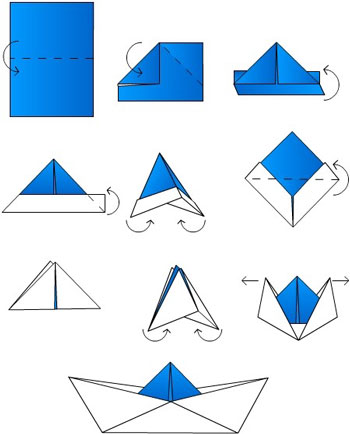 Фото детских работсреда13.05.2020НОД: Занятие с педагогом психологом.Сайт педагога психолога Белецкой Н.Н.: https://vk.com/club193773865среда13.05.2020НОД: Обучение грамотеТема: Изучаем букву «В»Просмотр обучающего ролика: Инфоурок. Буква В. https://www.youtube.com/watch?v=8M5z7SfrNgcНОД: Физическая культураФизкультминуткаТик-так, тик-так,В доме кто умеет так?Это маятник в часахОтбивает каждый такт, (Наклоны вправо- влево)А в часах сидит кукушка,У неё своя избушка.  (Сесть в глубокий присед)Прокукует птичка время,Снова спрячется за дверью. (Приседания)Стрелки движутся по кругу,Не касаются друг друга. (Вращение туловищем вправо)Повернемся против стрелки часовой. (Вращение туловищем влево)А часы идут, идут, (Ходьба на месте)Иногда вдруг отстают. (Замедление темпа ходьбы)А бывает, что спешат,Словно убежать хотят! (Бег на месте)Если их не заведут,То они совсем встают. (Остановиться) Информация взята с сайта: https://infourok.ru/fizminutki-dlya-starshey-gruppi-1138606.htmlчетверг14.05.2020НОД: Мир природыТема: Наблюдение за ростом лукаЦель: выяснить, какие условия нужны луку для хорошего роста.Задачи: выявить  значения тепла, влаги, и света для роста растения, в каких условиях растет быстрее.Используемая литература: Воронкевич О.А. Добро пожаловать в экологию! Рабочая тетрадь для детей 5-6 лет (старшая группа). Часть 1., Изд.2, испр. и доп. –СПб: ООО Издательство «ДЕТСТВО_ПРЕСС», 2019. – 40 с.(См. приложение № 1)четверг14.05.2020НОД: Лепка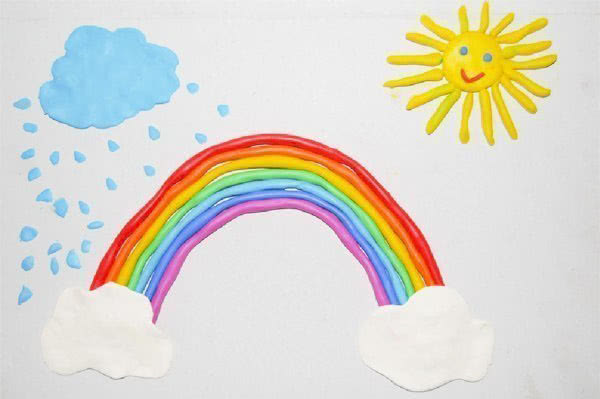 Тема: «Радуга»Просмотр видео-ролика «5 опытов для детей «Радуга в домашних условиях». Физические опыты в домашних условиях»https://www.youtube.com/watch?v=I8sVK5RLDSAДалее детям можно предложить слепить из пластилина все цвета радуги. Фото детских работНОД: МузыкаРазмещение занятий от музыкального руководителя Щербаковой Е.В. Сайт: https://vk.com/club194300921пятница15.04.2020НОД: ФизкультураГимнастика для глаз.Глазки вправо, глазки влево,И по кругу проведем.Быстро – быстро поморгаемИ немножечко потрем.Посмотри на кончик носаИ в «межбровье» посмотри.Круг, квадрат и треугольникПо три раза повтори.Глазки закрываем,Медленно вдыхаем.А на выдохе опятьГлазки заставляй моргать.А сейчас расслабилисьИ играть отправились. Информация взята с сайта: https://multiurok.ru/files/kartoteka-gimnastiki-dlia-glaz-starshaia-gruppa.htmlпятница15.04.2020НОД: АппликацияПеред выполнением аппликации можно провести опыты с песком и глиной.Опыт 1 «Песчаный конус». 
Цель: Познакомить со свойством песка – сыпучестью. 
Ход: Взять горсть сухого песка и выпустить его струйкой так, что бы он падал в одно место. Постепенно в месте падения песка образуется конус, растущий в высоту и занимающий всё большую площадь у основания. Если долго сыпать песок в одно место, то в другом, возникают сплывы; движение песка похоже на течение. 
Вывод: Песок – сыпучий материал. Опыт 2. Из чего состоят песок и глина?Рассматривание песчинок и глины с помощью увеличительного стекла.- Из чего состоит песок? /Песок состоит из очень мелких зернышек – песчинок.- Как они выглядят? / Они очень маленькие, круглые/.- Из чего состоит глина? Видны ли такие же частички в глине?В песке каждая песчинка лежит отдельно, она не прилипает к своим «соседкам», а глина состоит из слипшихся очень мелких частиц. Пылинки с глины намного мельче песчинок.Вывод: песок состоит из песчинок, которые не прилипают друг к другу, а глина – из мелких частичек, которые как будто крепко взялись за руки и прижались друг к другу. Поэтому песочные фигурки так легко рассыпаются, а глиняные не рассыпаются.Опыт 3. Проходит ли вода через песок и глину?В стаканы помещаются песок и глина. Наливают на них воду и смотрят, что из них хорошо пропускает воду. Как думаете, почему через песок вода проходит, а через глину нет?Вывод: песок хорошо пропускает воду, потому что песчинки не скреплены между собой, рассыпаются, между ними есть свободное место. Глина не пропускает воду.Информация взята с сайта:https://nsportal.ru/detskiy-sad/raznoe/2015/01/27/kartoteka-opytov-i-eksperimentov-v-starshey-gruppeОбрывная аппликация из бумаги «Рыбка на дне реки» (См. приложение № 2)Информация взята с сайта: http://handportal.ru/obryvnaja-applikacija-iz-bumagi.htmlФото детских работНОД: Социальный мир (ОБЖ, ПДД и др.)Тема: «Ток бежит по проводам» (ОБЖ)Цель: Расширять представление у детей о том, где «живет» электричество, как оно помогает, как он   может быть опасен людям при не соблюдении правил пользования электричеством.Просмотр обучающего видео – ролика: «Уроки Тетушки Совы - Уроки осторожности – Электричество»Сайт: https://www.youtube.com/watch?v=FMIoP_vMLG8После просмотра видео-ролика с детьми можно провести эксперимент: «Почему горит фонарик?»Цель: познакомить детей с батарейкой – хранителем электричества и способом использования лимона в качестве хранителя батарейки. 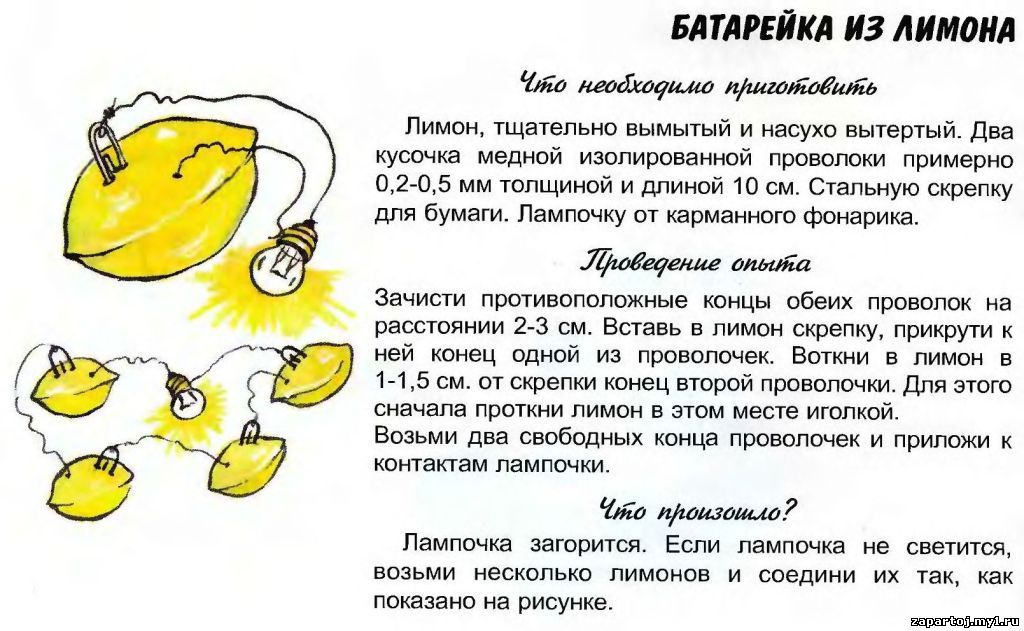 